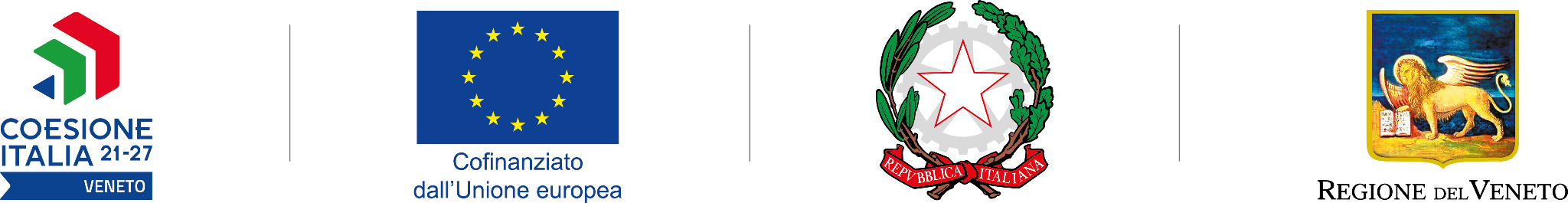 Modello di relazione finale DENOMINAZIONE START-UP INNOVATIVA:  _____________     C.F. / P.IVA:  _____________PARTE 1 – INFORMAZIONI GENERALI SULLA REALIZZAZIONE DEL PROGETTO TITOLO IDENTIFICATIVO DEL PROGETTO DI CONSOLIDAMENTO“                                                                 ”PROGETTO CONCLUSO IN DATA  (giorno/mese/anno): _____________LIVELLI DI IRL COMPLETATI CON LA REALIZZAZIONE DEL PROGETTO(contrassegnare i livelli completati)☐ Validazione del prodotto/servizio, “market fit” in ambiente simulato o reale tramite coinvolgimento di un campione di utenti;☐ Validazione delle proposte di valore “Value proposition” del Modello di Business (Business Model Canvas), delle relazioni con i clienti “Customer relationships”, dei canali di distribuzione “Channels”, dei segmenti di clientela “Customer segments”;☐ Validazione dell’efficacia del prototipo di prodotto/servizio con dimostrazione su larga scala, in ambiente operativo reale, ossia con il coinvolgimento di un’ampia selezione di utenti finali.RESOCONTO DEL PROGETTO REALIZZATOSeguendo la struttura analitica di progetto (WBS) riportata nel “Modello descrittivo di progetto” (Allegato B alla DGR n. 492 del 26 aprile 2023 -  Parte D), fornire una descrizione puntuale di quanto svolto per ciascuna attività (Task) di progetto relazionando sull’attuazione dei riferiti Work Package (WP) (max 10.000 caratteri).COERENZA DEL PROGETTO SVILUPPATO CON LA STRATEGIA DI SPECIALIZZAZIONE INTELLIGENTE (S3) DELLA REGIONE DEL VENETO 2021 - 2027 Tenuto conto dei contenuti espressi nel “Modello descrittivo di progetto” (Allegato B alla DGR n. 492 del 26 aprile 2023 -  Parte B), fornire una relazione di attuazione del progetto chiarendo come il progetto ha contribuito ad attuare la Traiettoria Tecnologica e/o la Missione Strategica indicata nella proposta progettuale (max 8.000 caratteri).OBIETTIVI FINALI CONSEGUITICon riferimento agli obiettivi finali riportati nel “Modello descrittivo di progetto” (Allegato B alla DGR n. 492 del 26 aprile 2023 -  Parte D), riepilogare gli output di risultato che attestano l’avvenuto raggiungimento degli obiettivi prefissati, la cui documentazione dell'avvenuto conseguimento dei deliverables fisici e documentali (relazioni, reportistica, foto, altra documentazione) viene allegata alla domanda di pagamento assieme alla presente relazione finale (max 5.000 caratteri).COMUNICAZIONE DEI RISULTATILa start-up innovativa si era impegnata alla divulgazione dei risultati attraverso il portale regionale www.innoveneto.org? (Contrassegnare il riquadro di seguito riportato per dichiarare l’avvenuto ottemperamento dell’eventuale impegno che era stato assunto nel modello descrittivo del progetto - Allegato B)☐ Si attesta che i risultati di progetto sono disponibili sul portale Innoveneto tramite l’avvenuta pubblicazione della “scheda progetto” all’interno della specifica sezione del portale accessibile all’indirizzo: https://www.innoveneto.org/storie-di-innovazione/La start-up innovativa si era impegnata all’organizzazione di un’iniziativa di comunicazione/divulgazione dei risultati di progetto con coinvolgimento della Regione del Veneto tramite l’utilizzo della riferita comunicazione integrata? (Contrassegnare e compilare entrambe le voci di seguito riportate al fine di dichiarare l’avvenuto ottemperamento dell’eventuale impegno che era stato assunto nel modello descrittivo del progetto - Allegato B)☐ Si attesta che in data __________ si è svolta la seguente iniziativa di comunicazione/divulgazione dei risultati di progetto, nell’ambito della quale è stata utilizzata la comunicazione integrata __________ .☐ Si allega la seguente documentazione relativa all’iniziativa svolta: ________________________ .La start-up innovativa si era impegnata all’assunzione di almeno un’unità di personale altamente qualificato entro l’anno 2023?(Contrassegnare e compilare la seguente voce al fine di dichiarare l’avvenuto ottemperamento dell’eventuale impegno che era stato assunto nel modello descrittivo del progetto - Allegato B)☐ Si allega la seguente documentazione relativa all’assunzione, nel corso dell’anno 2023, di n.  ___ unità di personale altamente qualificato:  ________________________ .Firma DIGITALE  	(del legale rappresentante)** Dopo aver trasformato il modello compilato in formato “PDF”, provvedere alla sottoscrizione con firma digitale.                 APPENDICE 2 – FAC-SIMILE VERBALE DI CONSEGNA Verbale di consegna effettuato presso l’impresa.......................................................... ....................................................................... nell’ unità locale oggetto di intervento nel comune di ....................................... Via ................................................................ titolo progetto ........................................................................................................... CUP / COR ..............................................................	Premesso che l’impresa .................................... con sede legale in ................................. via e numero civico..................... ha ottenuto dalla Regione del Veneto in data ............... con DDR. N. ….del ……… un contributo a valere sul Programma Regionale FESR 2021-2027 della Regione del Veneto Bando per il consolidamento delle start-up innovative per la realizzazione di un intervento presso la sede operativa di......................... via e numero civico.................................................. . Atteso che il/la sottoscritto/a ……........................................ dipendente dell’impresa ……………………………………… è stato incaricato dalla stessa di effettuare la consegna del bene in esecuzione del contratto stipulato in data ………… tra il fornitore ………………………………….(denominazione e P.IVA) e l’acquirente ………………………………………..(denominazione e P.IVA),Si attesta Che il giorno………………..alle ore…………………….presso la sede dell’impresa………………………………………….. in Via…………………………………….., in esecuzione del contratto stipulato sopra riportato,Si provvede a consegnare i seguenti beni mobili:1………………………………………………………………………………2……………………………………………………………………………..3……………………………………………………………………………….IL VENDITORE		…………………………………….…………………..(firma e timbro)L’ACQUIRENTE	………………………………………………………...(firma e timbro)